           強恕雙語幼兒學校109學年度 下學期 課程進度表 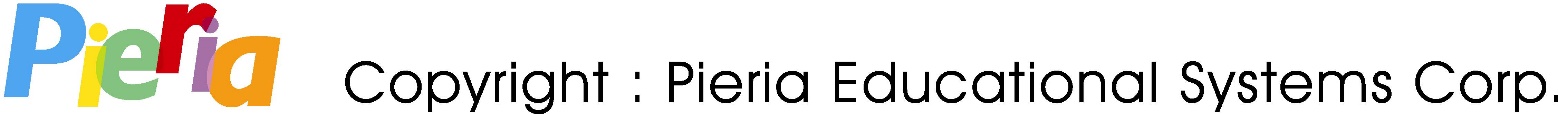 幼幼班 / Advanced Level週次日期人文統合藝術創作Music ＆ Body Movement創思數學Language Art (Pre-K2)0102/01-02/05預備週預備週預備週預備週預備週0202/08-02/12小陀螺名牌製作預備週海底王國Preparation0302/15-02/19小陀螺小小造型師預備週海底王國Food0402/22-02/26翹翹板商店目錄預備週運動會Food0503/01-03/05翹翹板玩具小汽車小樂器(一)運動會Healthy0603/08-03/12公雞警察公園小樂器(二)袋鼠跳Healthy0703/15-03/19公雞警察滾珠畫小樂器(三)袋鼠跳Clothes0803/22-03/26複習週白膠畫泡泡舞複習週Clothes0903/29-04/02火車哨子Review吹氣球Colors1004/05-04/09火車火車小樂器(四)吹氣球Colors1104/12-04/16玩球亮粉畫彩帶舞擲鐵餅Houses1204/19-04/23玩球風箏大合奏擲鐵餅Houses1304/26-04/30早餐歌摺紙蘿蔔蹲舞蹈表演This Is a Door週次日期人文統合藝術創作Music ＆ Body Movement創思數學Language Art (Pre-K2)1405/03-05/07早餐歌壽司大餐Review舞蹈表演This Is a Door1505/10-05/14喝湯吐司畫快與慢休息時間Vehicles1605/17-05/21喝湯食物拼貼畫呼拉圈休息時間Vehicles1705/24-05/28複習週通心粉項鍊歌謠與樂器複習週Stop and Go1805/31-06/04自己穿衣服服裝設計師滾大球疊羅漢Stop and Go1906/07-06/11自己穿衣服聖誕帽Review疊羅漢Animals2006/14-06/18紅綠燈變色眼鏡大合唱頒獎時間Animals2106/21-06/25紅綠燈小汽車特別的樂器頒獎時間Animals2206/28-07/02一起玩對稱畫強與弱運動會結束了Animals2307/05-07/09一起玩毛毛蟲大遊行運動會結束了Weather2407/12-07/16種花美麗的壓花畫Review媽媽與寶寶Weather2507/19-07/23種花神奇的樹葉Review媽媽與寶寶Review2607/26-07/30複習週/Review複習週/Review複習週/Review複習週/Review複習週/Review